MIG-DHL- ΨΗΦΙΑΚΟΣ ΑΛΦΑΒΗΤΙΣΜΟΣ ΥΓΕΙΑΣ ΜΕΤΑΝΑΣΤΩΝΑΝΑΠΤΥΞΗ ΕΚΠΑΙΔΕΥΤΙΚΟΥ ΠΡΟΓΡΑΜΜΑΤΟΣ ΓΙΑ ΤΗΝ ΒΕΛΤΙΩΣΗ ΤΟΥ ΨΗΦΙΑΚΟΥ ΑΛΦΑΒΗΤΙΣΜΟΥ ΥΓΕΙΑΣ ΤΩΝ ΜΕΤΑΝΑΣΤΩΝ 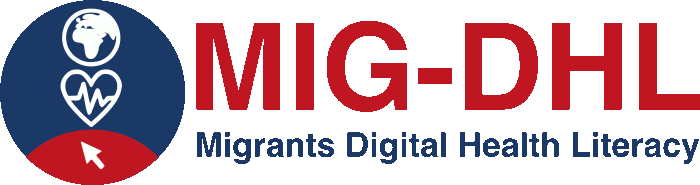 5.4 Εργασία σε ηλεκτρονική πλατφόρμαΑναζητήστε πληροφορίες σχετικά με τον COVID. Απαντήστε στις παρακάτω ερωτήσεις:Ποιά είναι η τρέχουσα κατάσταση;Ποιά είναι τα κύρια μέτρα ασφαλείας υγείας που υιοθετούνται στην χώρα που ζείτε;Πώς πρέπει να δράσετε σήμερα εάν έχετε συμπτώματα;Δήλωση περί πνευματικών δικαιωμάτων: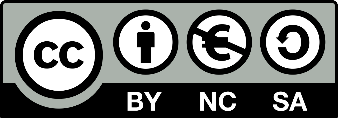 
Το έργο αυτό έχει αδειοδοτηθεί από την Creative Commons Attribution-NonCommercial-ShareAlike 4.0 Διεθνή Άδεια. Είστε ελεύθεροι να:διαμοιραστείτε — αντιγράψετε και αναδιανέμετε το υλικό σε κάθε μέσο ή μορφή τροποποιήσετε — διασκευάσετε, τροποποιήσετε και δημιουργήσετε παράγωγα του υλικού υπό τους παρακάτω όρους:Αναφορά στον αρχικό δημιουργό - Σε αυτή την περίπτωση οποιοσδήποτε επιθυμεί να αναπαράγει ή να τροποποιήσει το εν λόγω έργο οφείλει να πραγματοποιήσει αναφορά στον αρχικό δημιουργό Απαγόρευση εμπορικής χρήσης του έργου- Σε αυτή την περίπτωση η χρήση του έργου με εμπορικό σκοπό απαγορεύεται.Διανομή του παράγωγου έργου με τους όρους της αρχικής άδειας- Σε αυτή την περίπτωση επιτρέπεται η δημιουργία παραγώγων υπό τον όρο η οποιαδήποτε χρήση του έργου να πραγματοποιείται με τον ίδιο τρόπο, δηλαδή με την εφαρμογή της συγκεκριμένης άδειας.